GCSE ENGLISH LANGUAGE: Paper 1Your local radio station is running a creative writing competition for charity.  EITHER:  	Write a description suggested by this picture: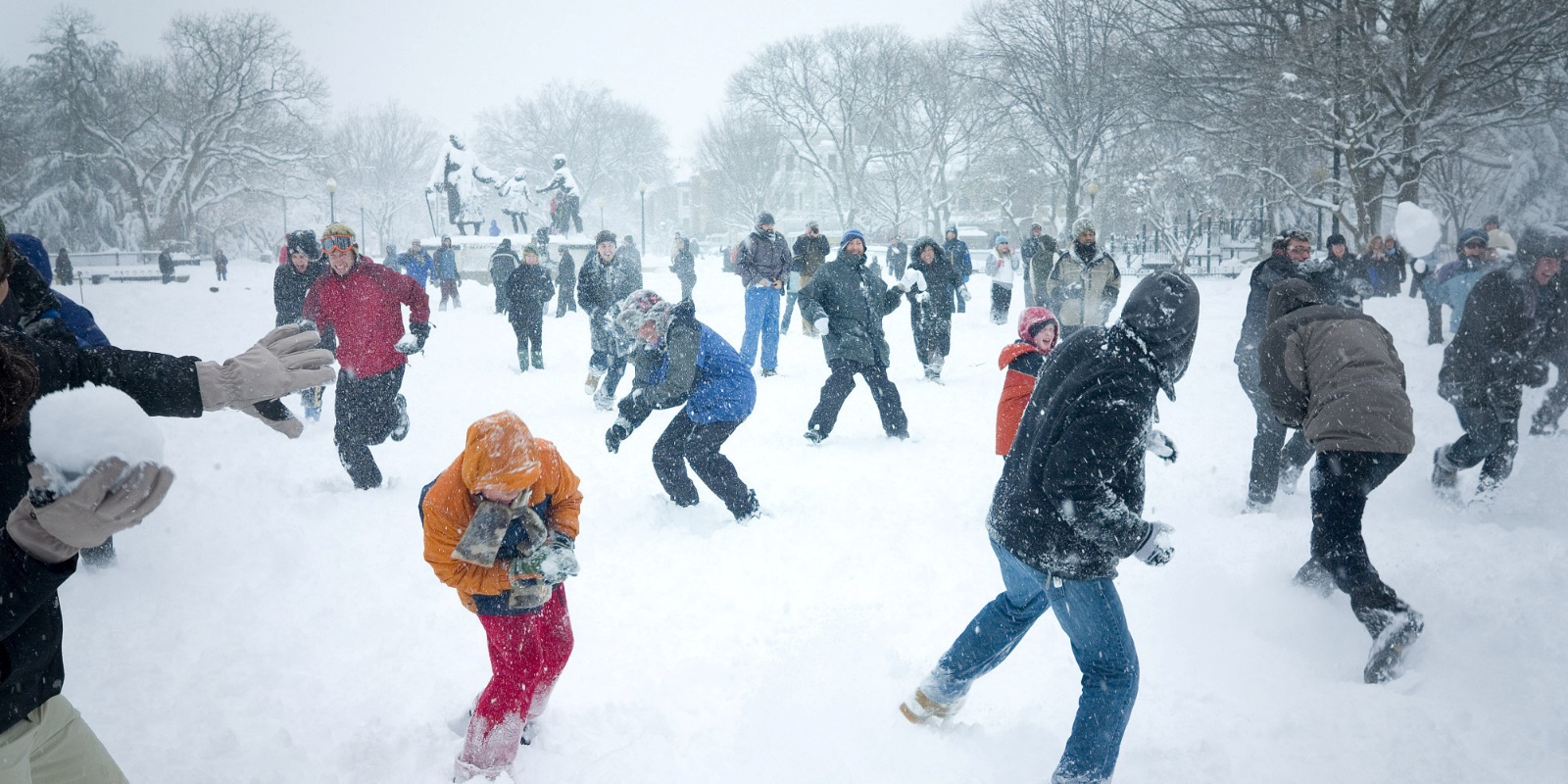 OR:  	Write a story starting with the sentence:The weather outside was frightful but, frankly, I didn’t mind at all.(24 marks for content and organisation, 16 marks for technical accuracy)	[40 marks]